Monday - All About Me All About Me – Booklet – this is a good way for your new teacher to learn all about you.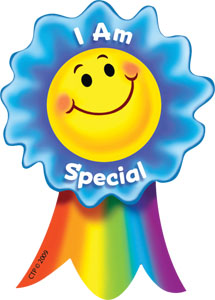 I am an Amazing Person – think about all the things that makes you special.I am Special Song – join in this upbeat and catchy song about how God made everyone unique and special.https://www.youtube.com/watch?v=LfcBsEV-Ntw&vl=enCan you make up a verse to add to the song to say why you are special?!Tuesday - FriendshipsFriendship and what it means -PowerPointTrying to be a good friend – fill in the chart and discuss what makes a good friendPositive Comments Colouring Sheets – Maybe you could give your friend on of these lovely comment sheets once you have coloured it in.BBC Bitesize-friendships https://www.bbc.co.uk/bitesize/clips/zs8c87h https://www.bbc.co.uk/bitesize/clips/zp9g9j6Draw a picture of one of your good friends and write some words to describe them. What makes them a good friend? How are you a good friend to them?Tuesday - FriendshipsFriendship and what it means -PowerPointTrying to be a good friend – fill in the chart and discuss what makes a good friendPositive Comments Colouring Sheets – Maybe you could give your friend on of these lovely comment sheets once you have coloured it in.BBC Bitesize-friendships https://www.bbc.co.uk/bitesize/clips/zs8c87h https://www.bbc.co.uk/bitesize/clips/zp9g9j6Draw a picture of one of your good friends and write some words to describe them. What makes them a good friend? How are you a good friend to them?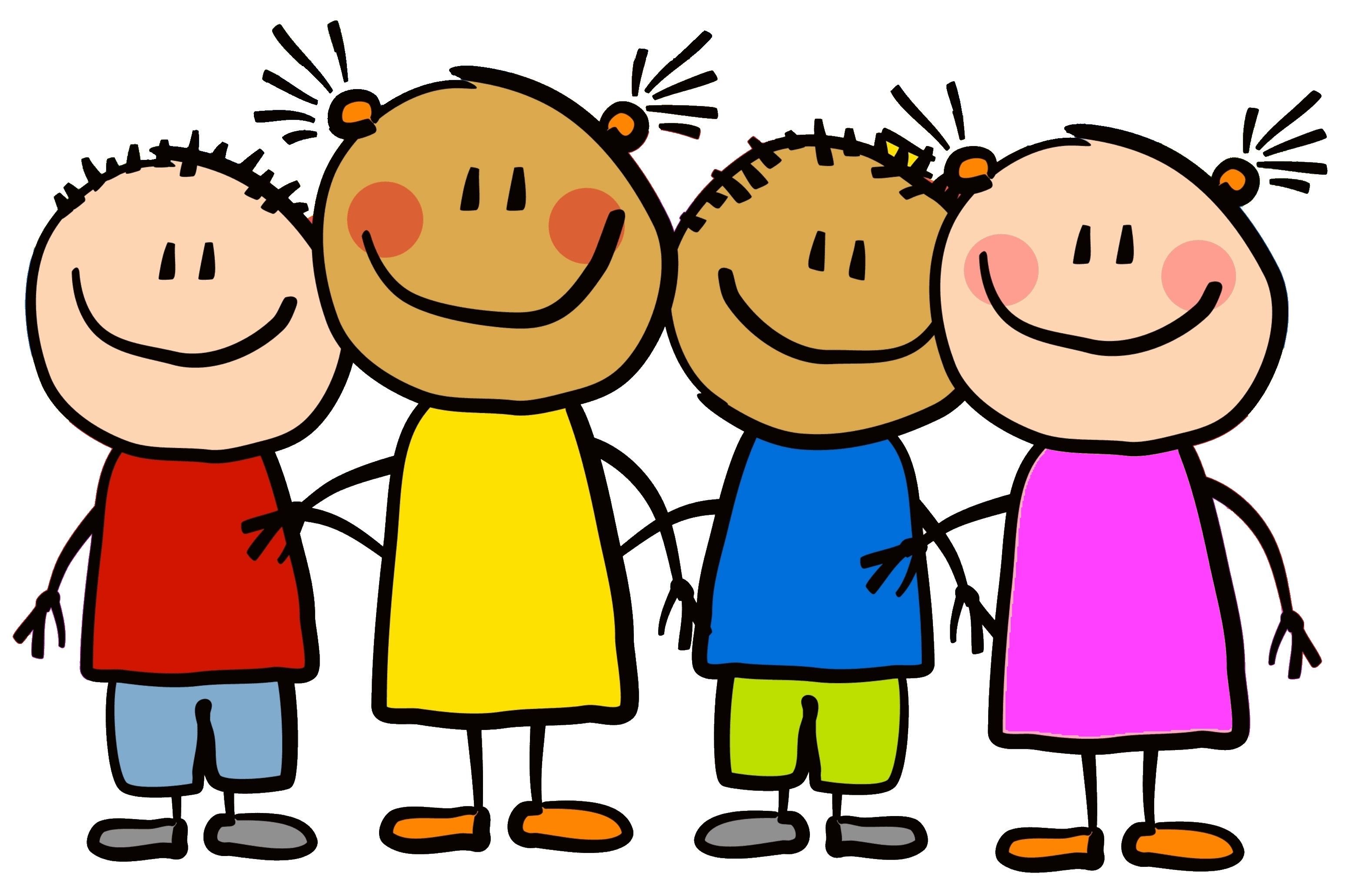 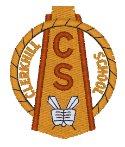   Transition Week – Primary 2-4            Transition Week – Primary 2-4            Transition Week – Primary 2-4          Thursday – Mindfulness 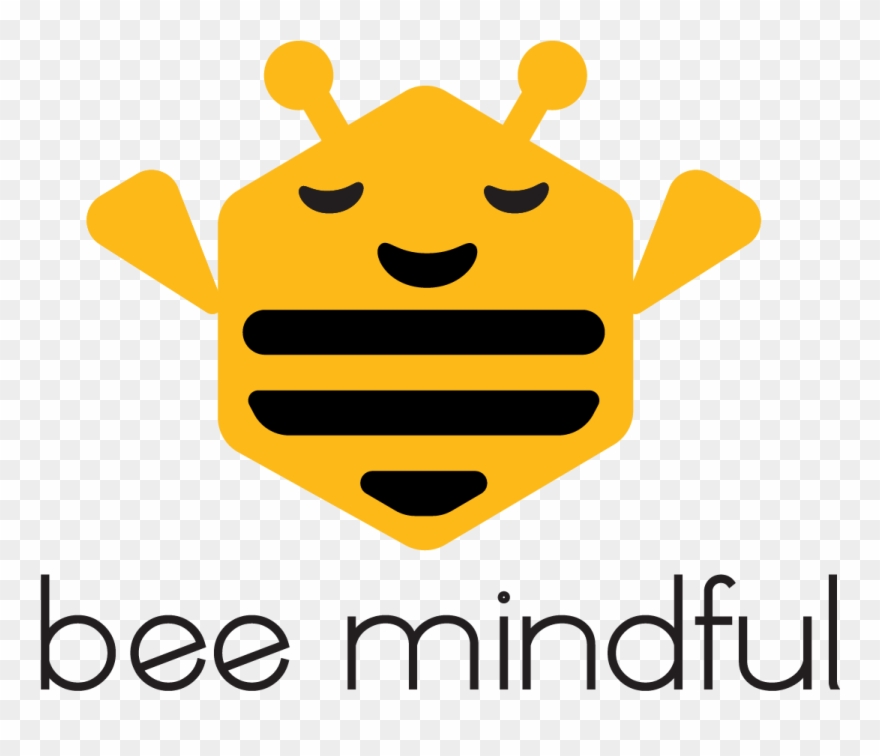 Mindfulness PowerPoint – learn about what Mindfulness is and how it can help youMindful Mats – puzzle sheets and Mindfulness Colouring Pack  Mindfulness Activity Task Cards – take time to relax, be calm and be mindfulCosmic Yoga https://www.youtube.com/user/CosmicKidsYogaThursday – Mindfulness Mindfulness PowerPoint – learn about what Mindfulness is and how it can help youMindful Mats – puzzle sheets and Mindfulness Colouring Pack  Mindfulness Activity Task Cards – take time to relax, be calm and be mindfulCosmic Yoga https://www.youtube.com/user/CosmicKidsYogaFriday End of Term